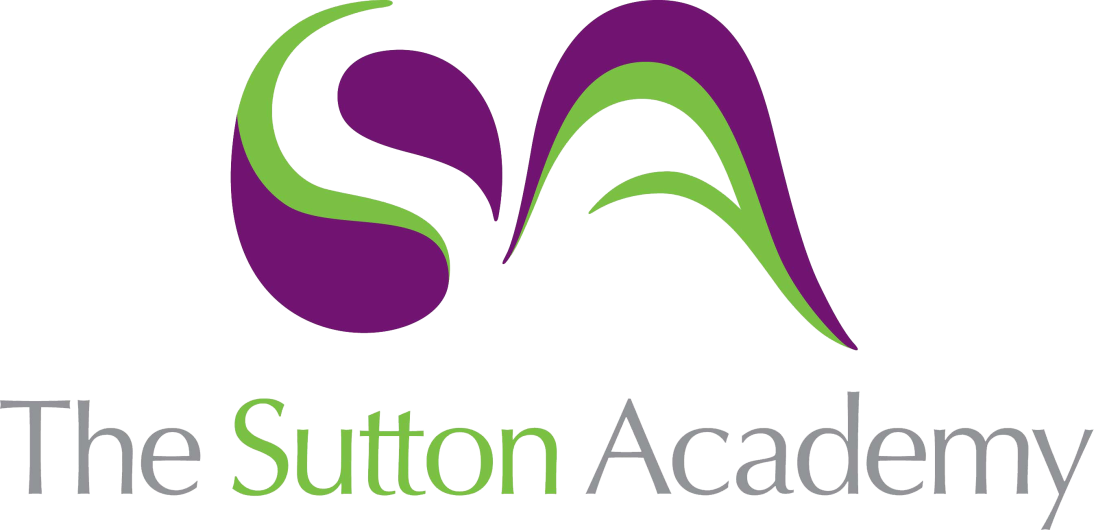 Knowledge Rich Curriculum Plan SCIENCE- Air pollution and evaporation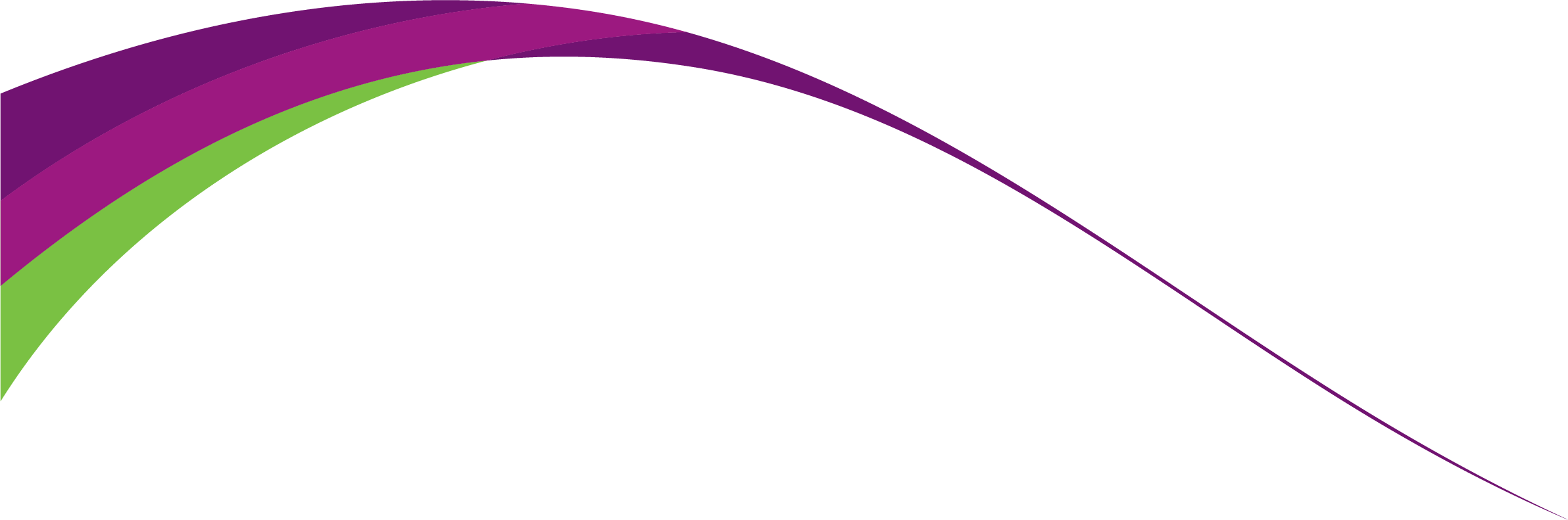 Lesson/Learning Sequence Intended Knowledge:Students will know that…Prior Knowledge:In order to know this, students need to already know that…Working ScientificallyTiered Vocabulary and Reading ActivityAssessment SupportAir qualityThe atmosphere is a mixture of gasses and is mainly made from Nitrogen.The main pollutants in the atmosphere are sulphur dioxide, nitrous oxides, carbon dioxide and methane.Global dimming is a decrease in the amount of sunlight reaching the surface of the earth, believed to be caused by pollution in the atmosphere.Particulates are a cause of global dimming.Pollutants move away from the source and can be invisible.The air is a mixture of different gasses.Humans inhale oxygen and exhale carbon dioxideThat carbon dioxide is released during combustion of fossil fuels.Pollution- The introduction of harmful materials into the environment.Particulates- Microscopic particles of solid or liquid matter suspended in the air.Dimming- To make or become less bright or distinct.Retrieval questionsSimple exam questionsHomework quizzesSummative assessment 3Knowledge organiser (provided on Teams and in class)https://www.bbc.co.uk/bitesize/guides/zym2k2p/revision/7 Explaining evaporationEvaporation will occur in liquids with a temperature that is less than or greater than that of the surroundings. Evaporation happens on the surface of liquidsBoiling is when a liquid is heated and turned to a gas happens quickly and throughout the liquidEvaporation can occur at any temperature, is slower and happens at the surface of the liquidThe three states of matter are solid, liquid and gasWill know that the 6 changes in state are;Melting - changing from solid to liquid.Freezing - changing from a liquid to a solid.Evaporation - changing from liquid to gas.Condensation - changing from gas to a liquid.Deposition - changing from gas to a solid.Sublimation - changing from a solid to gasCommunicate: Students will be able to construct an explanation of the differences between boiling and evaporationDeposition - changing from gas to a solid.Sublimation - changing from a solid to gasRetrieval questionsSimple exam questionsHomework quizzesSummative assessment 3Knowledge organiser (provided on Teams and in class)https://www.bbc.co.uk/bitesize/topics/zych6g8/articles/z9rwwnb#:~:text=Evaporation%20describes%20the%20process%20of,temperature%20depending%20on%20the%20liquid. 